I курс (ДГ-193)РИСУНОК (на 3 недели)Тема: Рисунок натюрморта из предметов быта с драпировкой. 40*50Задачи:составить натюрморт из 3-4 предметов, разных по форме, материалу и размеру.Выполнить поэтапно линейно-конструктивный рисунок натюрморта с частичным введением  тона. Предварительно выполняем несколько форэскизов.Образец примерной работы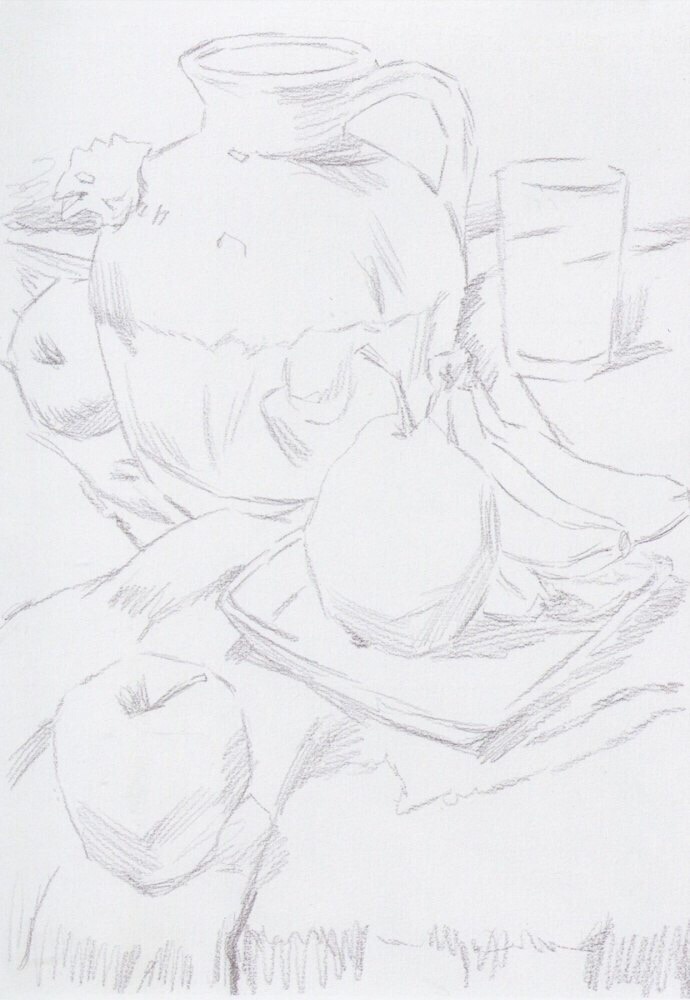 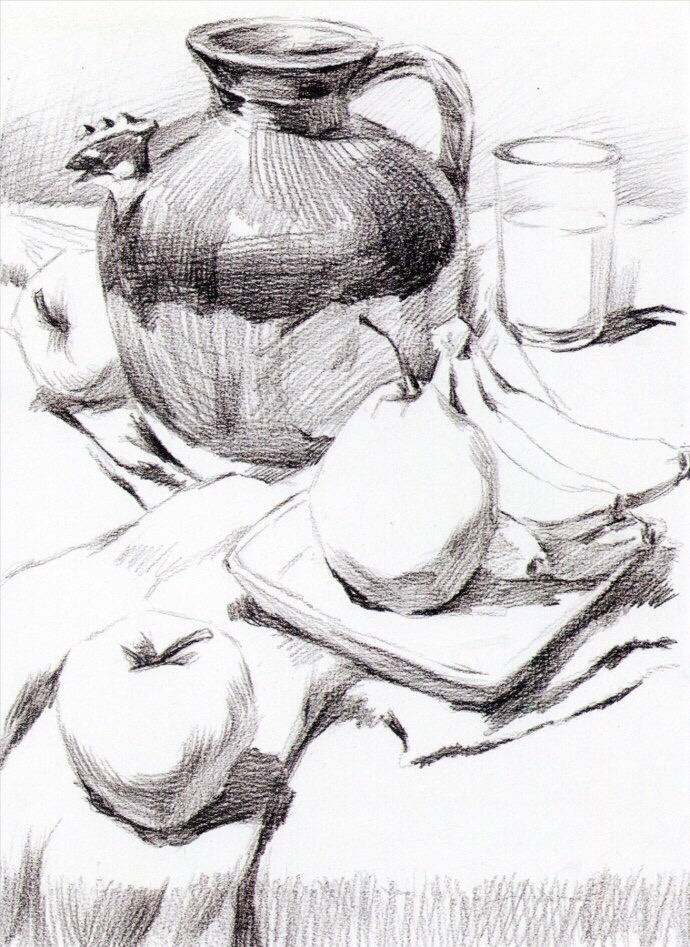 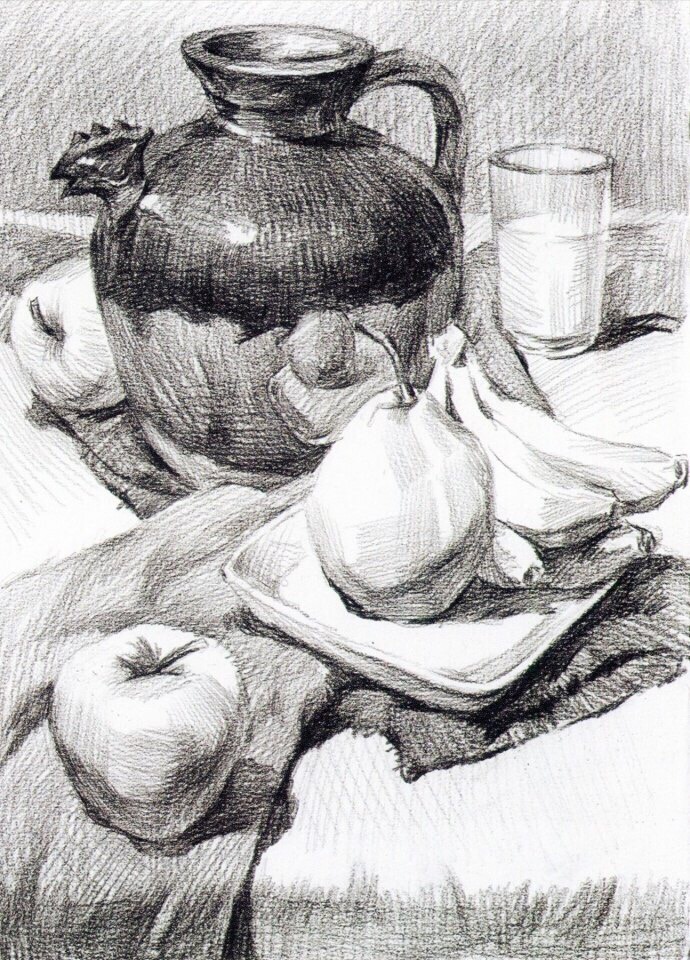 Домашняя работаВыполнить копии!Формат 40/50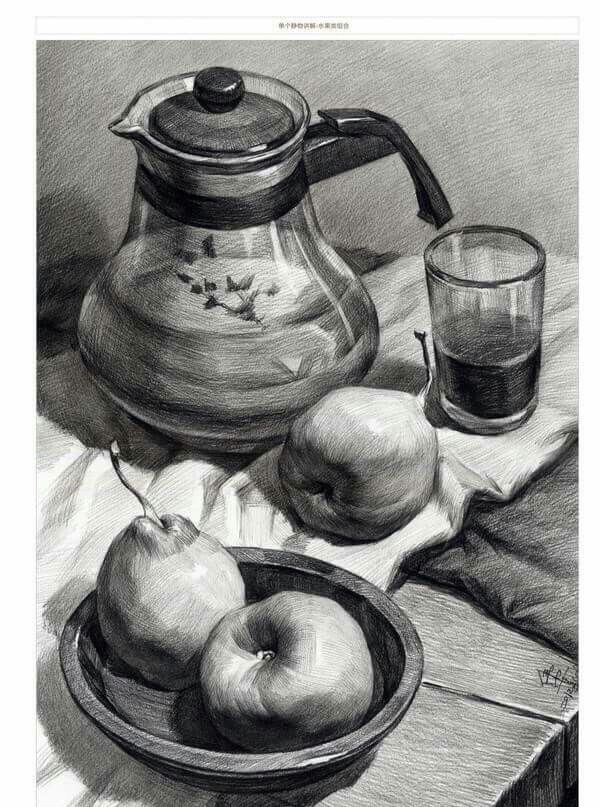 Формат A3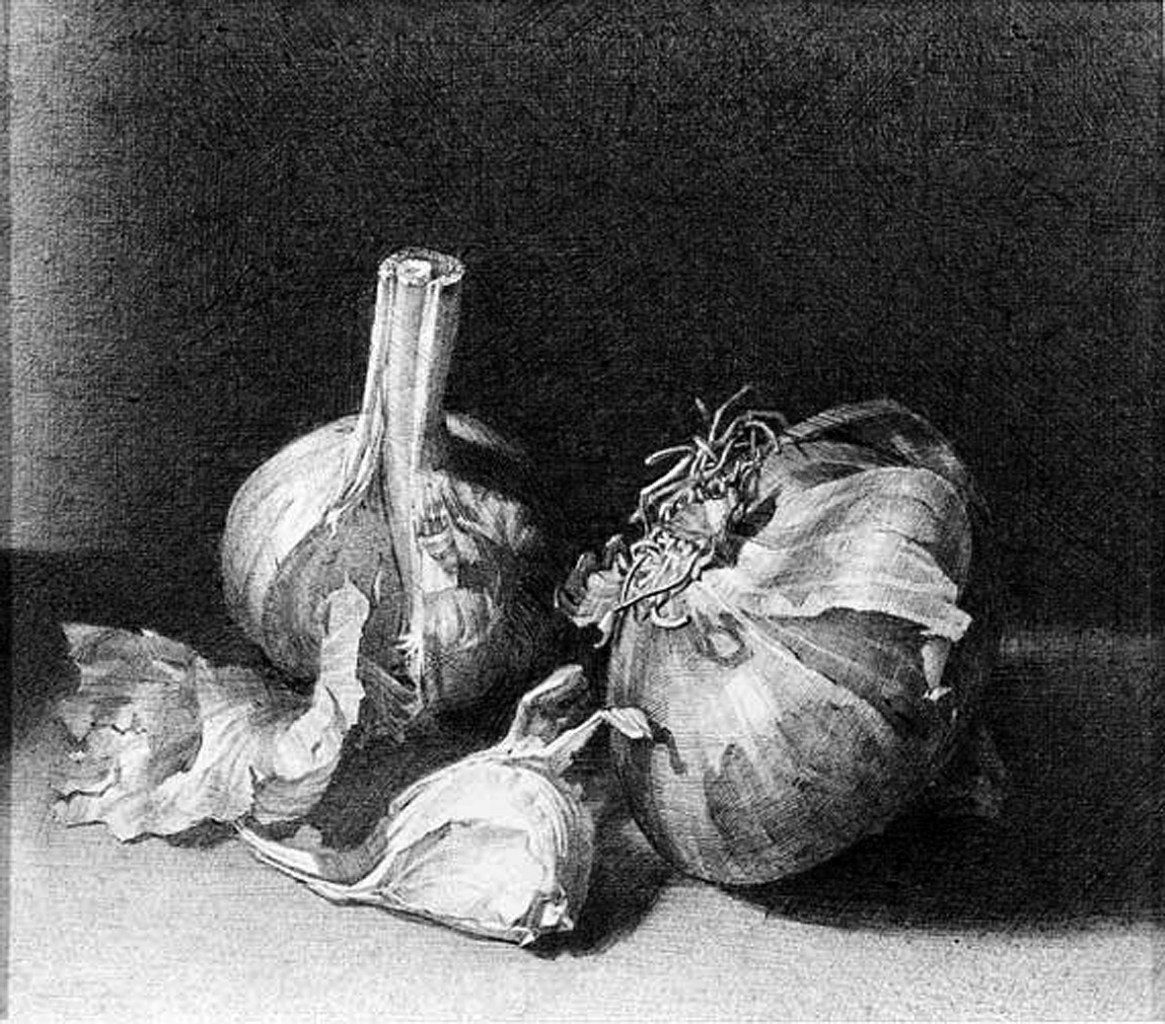 Формат A4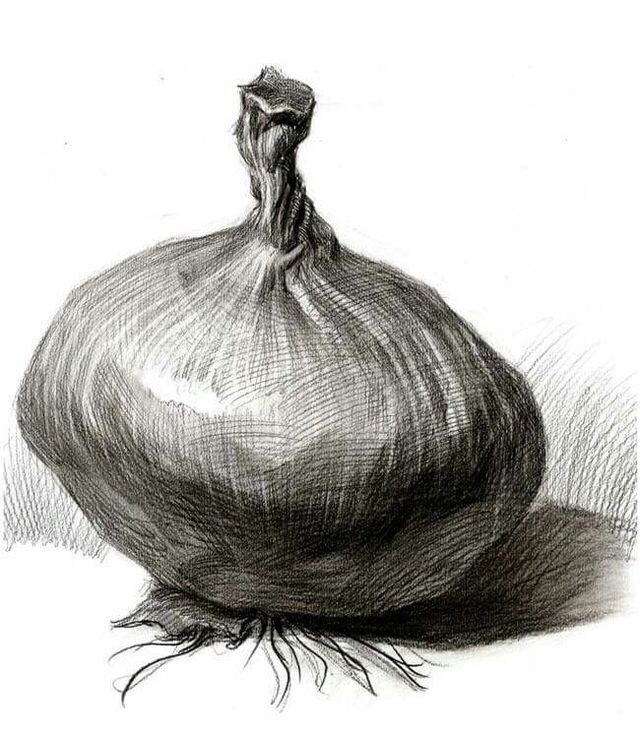 I курс (ДГ-193)ЖИВОПИСЬ (на 3 недели)Учебная работаТема: Натюрморт из нескольких предметов и драпировки  со складками. 40/50Задачи: Составить натюрморт из 3-4 предметов быта. В натюрморте использовать драпировки. Свет дневной, боковой!Поэтапно написать натюрморт акварелью. . Предварительно выполняем несколько форэскизов. Образец примерной работы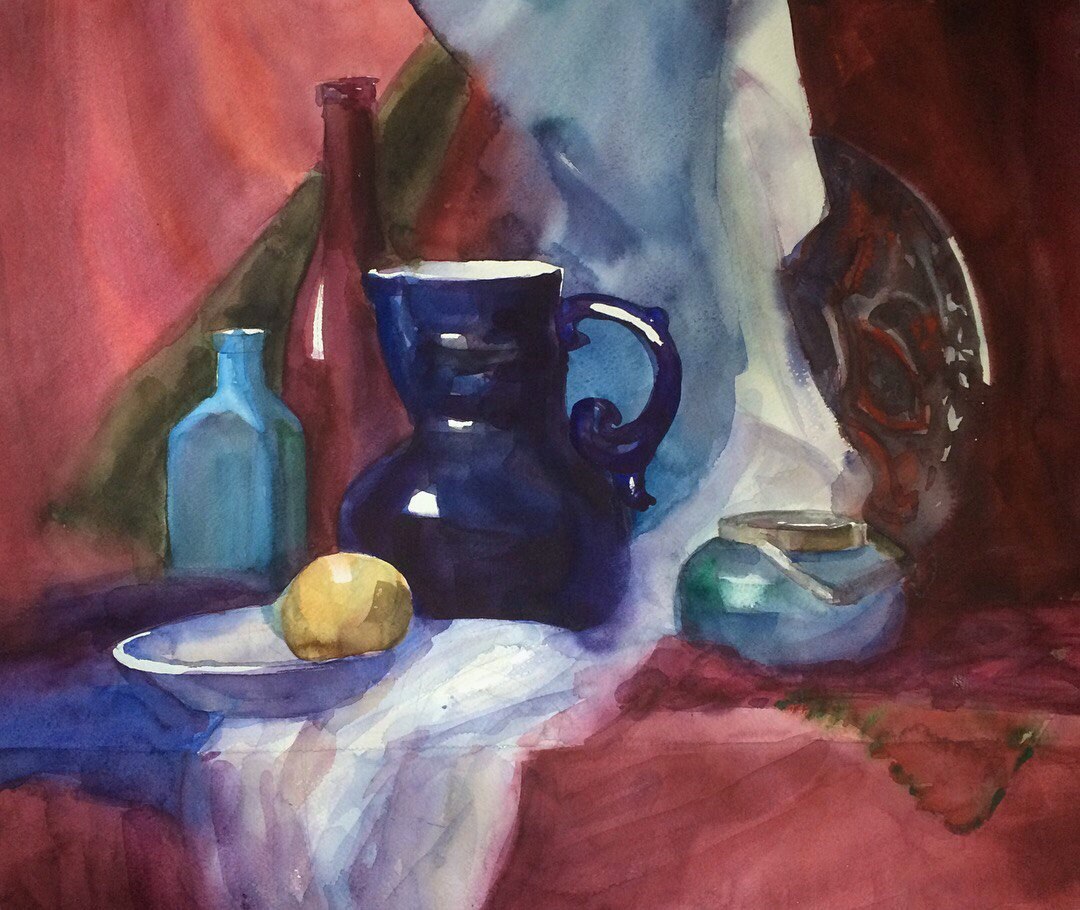 Домашняя работа (на 3 недели)Выполнить копии работ. Формат 40/50 .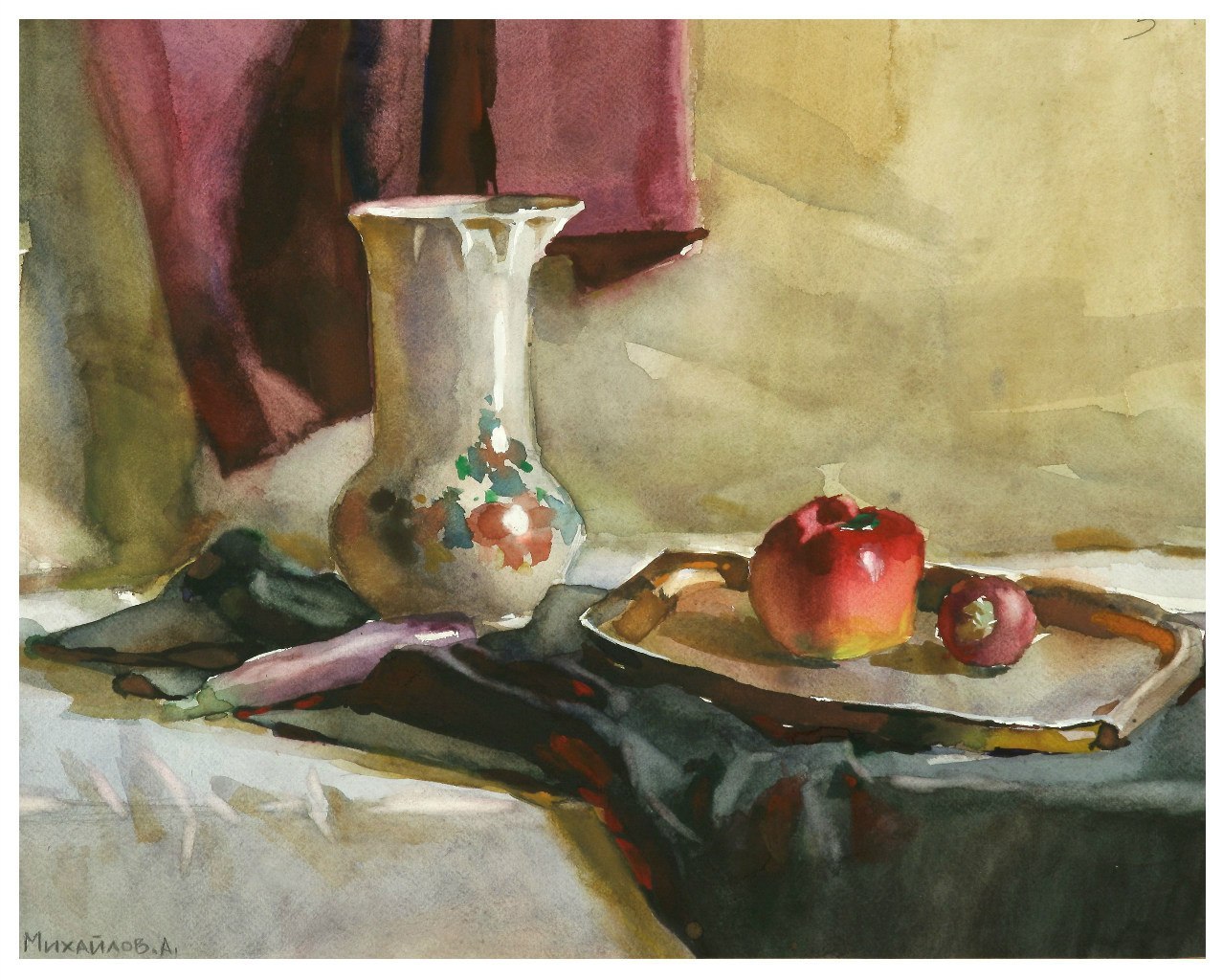 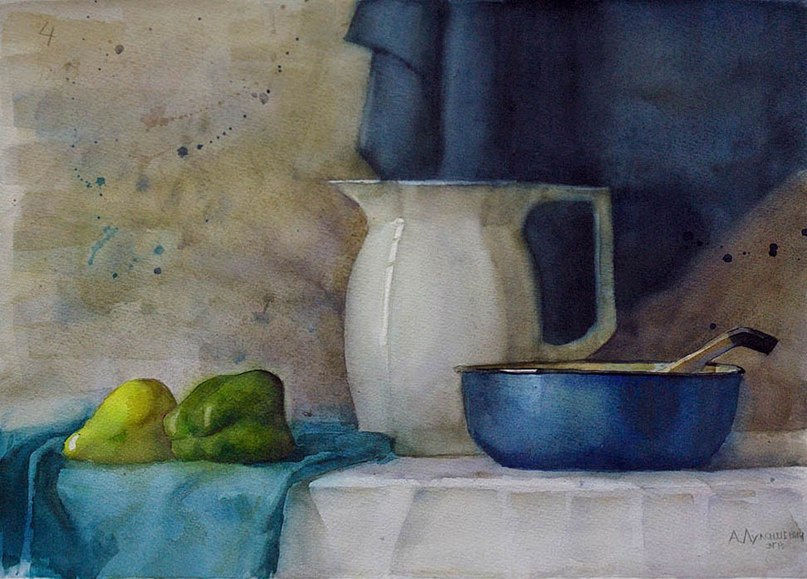 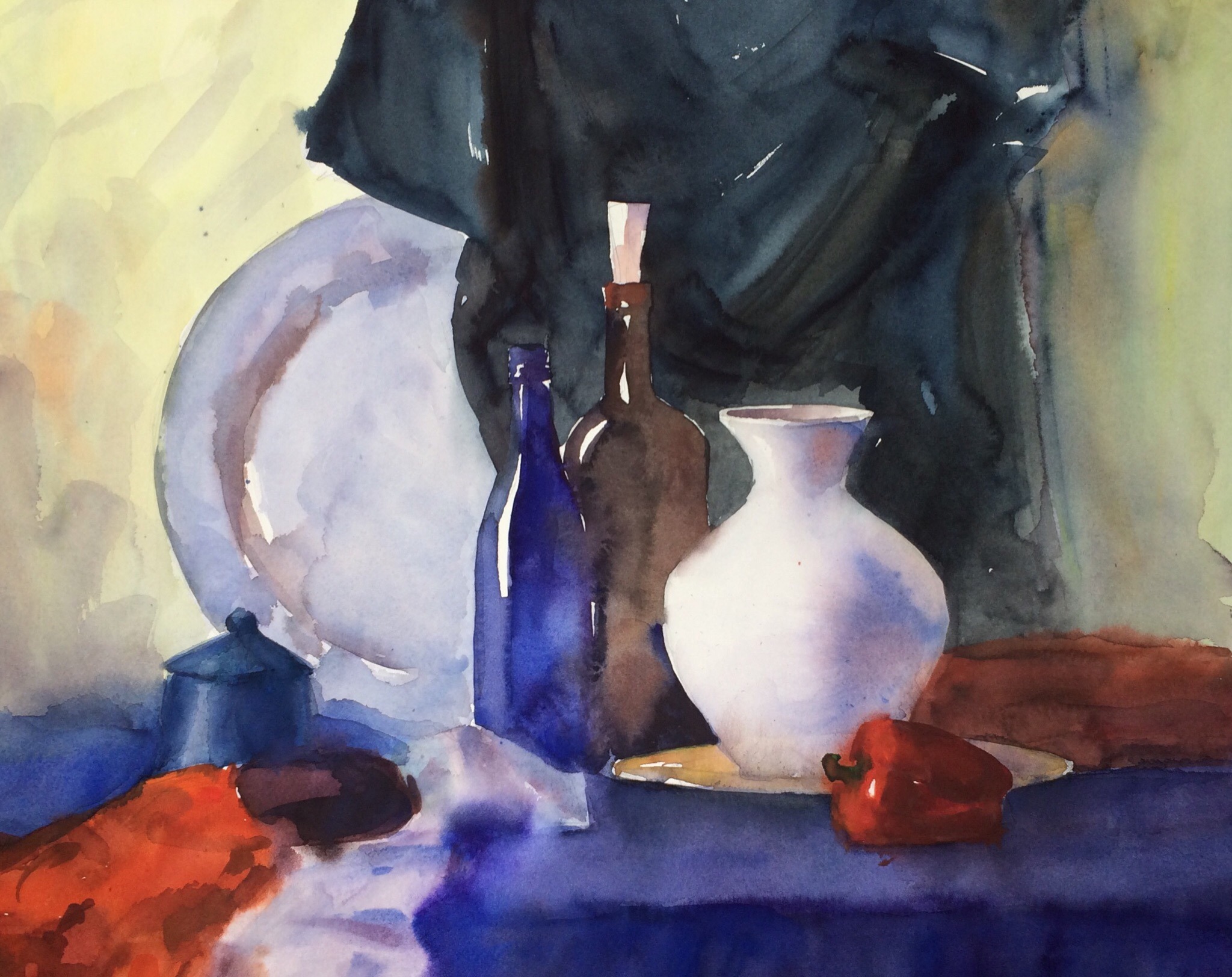 